Obec Lišany, ZŠ a MŠ Lišany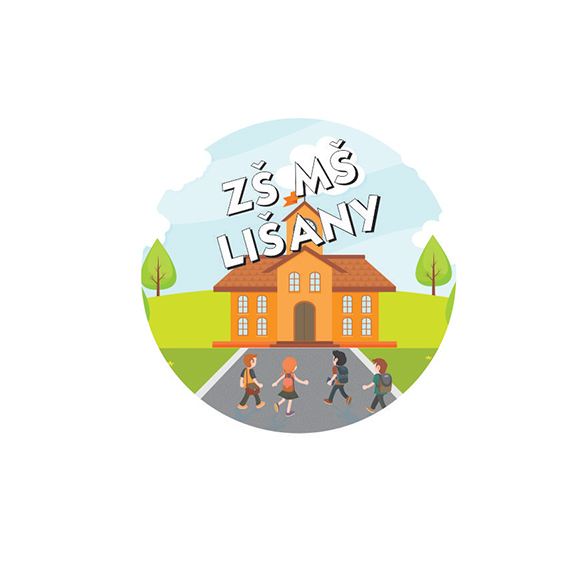 Stanovení úplaty za zájmové vzdělávání ve školní družiněPodle § 123, odst. (4) zákona č.561/2004 Sb. o předškolním, základním, středním, vyšším odborném a jiném vzdělávání (školský zákon), ve znění pozdějších předpisůstanovujivýši úplaty za zájmové vzdělávání ve školní družině na školní rok 2024/25 na částku 100 Kč měsíčně a 50 Kč měsíčně – ranní družina.Úplata je rozdělena do tří splátek. O snížení nebo prominutí úplaty rozhoduje ředitelka školy podle vyhlášky č.75/2005Sb. o zájmovém vzdělávání ve znění pozdějších předpisů.ÚPLATA ZA ZÁJMOVÉ VZDĚLÁVÁNÍ VE ŠKOLSKÝCH ZAŘÍZENÍCHZŘIZOVANÝCH STÁTEM, KRAJEM, OBCÍ NEBO SVAZKEM OBCÍPodmínky úplaty(1) Zájmové vzdělávání je poskytováno zpravidla za úplatu.(2) Splatnost úplaty stanoví ředitel tak, aby byla úplata splatná nejpozději před ukončením účasti v dané činnosti. Úplatu může ředitel rozdělit do více splátek.(3) Výši úplaty může ředitel snížit nebo od úplaty osvobodit, jestliže

a) účastník nebo jeho zákonný zástupce je příjemcem opakujících se dávek pomoci v hmotné nouzi podle zákona o pomoci v hmotné nouzi,b) účastníkovi nebo jeho zákonnému zástupci náleží zvýšení příspěvku na péči podle zákona o sociálních službách, neboc) účastník svěřený do pěstounské péče má nárok na příspěvek na úhradu potřeb dítěte podle zákona o státní sociální podpořea tuto skutečnost prokáže řediteli. Ředitel může účastníkovi družiny nebo klubu snížit výši úplaty nebo ho od úplaty osvobodit, jestliže má nárok na přídavek na dítě podle zákona o státní sociální podpoře. Dále může být úplata sníženaa) účastníkům, kteří se účastní více než dvou činností daného školského zařízení,b) účastníkům, kteří jsou zapsáni k pravidelné činnosti, v případě účasti v dalších činnostech daného školského zařízení. Pokud je v kalendářním měsíci omezen nebo přerušen provoz družiny po dobu delší než 5 dnů, úplata se účastníkovi poměrně sníží. Ředitel informuje vhodným způsobem zákonné zástupce o výši úplaty.

Pokud je v kalendářním měsíci omezen nebo přerušen provoz klubu nebo střediska po dobu delší než 5 dnů, úplata se účastníkovi sníží poměrně k omezení nebo přerušení jeho vzdělávání. Úplata se nesnižuje, pokud klub nebo středisko umožní nahradit vzdělávání jiným způsobem nebo v jiném v jiném termínu ve stejném školním roce. Ředitel informuje vhodným způsobem zákonné zástupce o výši úplaty.
V Lišanech 30.5.2024Dana Medřická, starostka Obce LišanyMgr. Michaela Karlová, ředitelka ZŠ a MŠ Lišany